TEHNIČKA KULTURA 24.04Zadatak: izradi svoj sat za učenje vremena! Slijedi upute, nije teško
Potrebni su ti:papirnati tanjurflomasteri škaremalo tvrđeg papira za kazaljkečavlić 
Izrada:nacrtaj brojeve na papirnatom tanjuruod tvrđeg papira izreži dužu i kraću kazaljkučavlićem probuši rupice pri dnu obje kazaljkečavlićem probuši rupice u sredini papirnatog tanjuraprovuci čavlić kroz rupicu na kazaljci za sate, potom na kazaljci za minutepričvrsti kazaljke čavlićem kroz središnju rupicu na tanjuru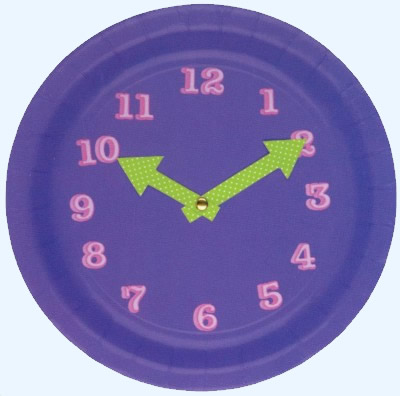 